Name of journal: World Journal of GastroenterologyESPS Manuscript NO: 14517Columns: CASE REPORTCytomegalovirus colitis followed by ischemic colitis in non-immunocompromised adult: A case reportHasegawa T et al. CMV colitis caused by ischemic colitis Tsuyoshi Hasegawa, Kazuki Aomatsu, Masanori Nakamura, Naoki Aomatsu, Keiho Aomatsu Tsuyoshi Hasegawa, Kazuki Aomatsu, Masanori Nakamura, Naoki Aomatsu, Keiho Aomatsu, Department of Surgery, Aomatsu Memorial Hospital, Izumisano, Osaka 598-0001, JapanKazuki Aomatsu, Department of Gastroenterology, Izumiohtsu City Hospital, Izumiohtsu, Osaka 595-0027, JapanNaoki Aomatsu, Department of Surgery, Fuchu Hospital, Izumi, Osaka 594-0076, JapanAuthor contributions: Hasegawa T, Aomatsu K and Aomatsu K designed the report; Hasegawa T and Aomatsu K diagnosed the case; Hasegawa T, Aomatsu K and Nakamura M treated the patient; Hasegawa T and Aomatsu N collected the patient’s clinical data; Hasegawa T and Aomatsu K analyzed the data and wrote the manuscript.Ethics approval: This case reviewed and approved by the Aomatsu Memorial Hospital Institutional review board.Informed consent: In this case, the patient agreed with the treatment by informed consent prior to treatment.Conflict-of-interest: Authors declare no conflict of interest.Open-Access: This article is an open-access article which selected by an in-house editor and fully peer-reviewed by external reviewers. It distributed in accordance with the Creative Commons Attribution Non Commercial (CC BY-NC 4.0) license, which permits others to distribute, remix, adapt, build upon this work non-commercially, and license their derivative works on different terms, provided the original work is properly cited and the use is non-commercial. See: http://creativecommons.org/licenses/by-nc/4.0/Correspondence to: Tsuyoshi Hasegawa, MD, Department of Surgery, Aomatsu Memorial Hospital, 876-1 Kamikawaraya, Izumisano, Osaka 598-0001, Japan. m1151331@med.osaka-cu.ac.jpTelephone: +81-7-24633121 		Fax: +81-7-24636616Received:   October 8, 2014Peer-review started: October 9, 2014First decision: October 29, 2014Revised:  November 15, 2014Accepted: December 14, 2014Article in press:Published online: AbstractWe report a rare case of cytomegalovirus (CMV) colitis followed by severe ischemic colitis in a non-immunocompromised patient. An 86-year-old woman was admitted after experiencing episodes of vomiting and diarrhea. Next day hematochezia was detected without abdominal pain. The initial diagnosis of ischemic colitis was based on colonoscopy and histological findings. The follow-up colonoscopy revealed a prolonged colitis. Immunohistochemical staining detected CMV-positive cells following a conservative therapy. Intravenous ganciclovir therapy led to successful healing of ulcers and disappearance of CMV-positive cells. The prevalence of CMV infection is common in adults. CMV colitis is relatively common in immunocompromised patients; however, it is rare in immunocompetent patients. In our case, CMV infection was allowed to establish due to the disruption of the colonic mucosa by the prior severe ischemic colitis. Our experience suggests that biopsies may be necessary to detect CMV and the prompt management of CMV colitis should be instituted when the intractable ischemic colitis is observed.Key words: Cytomegalovirus infection; Colitis; Ischemic colitis; Non-immunosuppression; Infectious diseaseCore tip: Cytomegalovirus colitis is common in immunocompromised patients, but rare in immunocompetent patients. In cases where ischemic colitis is prolonged, it is important to consider cytomegalovirus colitis. This case report not only represents the colonoscopy and pathological findings in immunocompetent patients, but also applies the method of diagnosing and treating the immunocompetent patients.Hasegawa T, Aomatsu K, Nakamura M, Aomatsu N, Aomatsu K. Cytomegalovirus colitis followed by ischemic colitis in non-immunocompromised adult: A case report. World J Gastroenterol 201; In pressIntroductionCytomegalovirus (CMV) is a well-recognized pathogen, with 40%-100% of the general population showing prior exposure as per serology[1]. However, most infected adults show no symptoms or occasionally show self-limiting infectious mononucleosis[2]. Gastrointestinal CMV disease usually occurs in immunocompromised patients[3]. CMV colitis is rarely reported in non-immunocompromised patients[4]. Herein, we report a rare case of CMV colitis in an immunocompetent patient followed by ischemic colitis and successfully managed by antiviral therapy.CASE REPORTAn 86-year-old woman was admitted following one-day episodes of vomiting (three times) and diarrhea (three times). The patient denied any recent travel or changes in medication usage including antibiotics and non-steroidal anti-inflammatory drugs. The patient had a history of diabetes mellitus and hypertension but no history of inflammatory bowel disease (IBD), renal failure, valvular disease, or coronary artery disease. General examination revealed a malnourished woman with a body mass index of 19.1 kg/m2. Her vitals included a body temperature of 36.5 C, a heart rate of 81 bpm, and blood pressure of 82/49 mmHg. Other findings were unremarkable, including a soft abdomen and normal active bowel sounds.Laboratory results within their normal range were white blood cells, hemoglobin, hematocrit, platelets, serum creatinine, total protein, albumin, aspartate aminotransferase, alanine aminotransferase, and alkaline phosphatase. C-reactive protein, lactate dehydrogenase, creatinine phosphokinase, serum creatinine (Cre), and fasting blood sugar were slightly elevated at 0.45 mg/dL, 346 U/L, 241 U/L, 0.90 mg/dL, and 190 mg/dL, respectively. The prothrombin time was within the normal range while the activated partial thromboplastin time was short, at 20.5 s. Stool culture at the first visit was not performed.After admission, the patient was administered a broad-spectrum antibiotic via instillation. The next day, diarrhea and vomiting subsided; however, hematochezia was detected without abdominal pain next day. On day 4, colonoscopy revealed acute, inflamed, and friable mucosal changes, as well as, ulcers spread widely and annularly from the transverse colon to sigmoid colon (Figure 1A). Biopsy specimens taken from the ulcers showed acute exudative colitis compatible with ischemic colitis. After administration of the antibiotic fosfomycin calcium hydrate (2 g/d), a high fever and an elevated white blood cell count were detected on day 11. Consequently, the treatment was changed to 2 g/d of cefotiam hydrochloride. A test for Clostridium difficile toxin in the stool was negative.Follow-up colonoscopy on day 25 demonstrated the stenosis at the splenic flexure, with a shallow and circumferential ulcer from the descending colon to sigmoid colon remaining (Figure 1B). The stenosis segment, estimated with a contrast medium, appeared short and incomplete. Serum CMV IgG and IgM were seropositive and seronegative, respectively. CMV pp65 antigen was negative. A quantitative polymerase chain reaction (PCR) assay to detect CMV was not performed. Histopathologic evaluation of the biopsy specimens from the colonic mucosa revealed granulation tissue with dilatation of blood capillaries. Enlarged cells with viral inclusions were observed in the biopsy specimens (Figure 2A). Immunohistochemical findings with an anti-CMV antibody showed positively stained cells (Figure 2B). After diagnosis of CMV colitis, the patient was treated with intravenous ganciclovir at 500 mg/d for seven days. A follow-up colonoscopy on day 46 showed disappearance of the colonic ulcers (Figure 1C) and persisted stenosis in the descending colon. A biopsy demonstrated disappearance of the CMV inclusion bodies and the CMV-positive cells. Figure 3 shows the clinical course of the case. The follow-up colonoscopy at five months showed normal mucosa, stenosis in the descending colon, and the presence of inflammatory polyps. The patient is carefully monitored once a month, has no trouble evacuating the bowels, and remains asymptomatic on November 2014.DISCUSSIONCMV is a double-stranded DNA virus belonging to the herpes virus family. CMV infections are common worldwide due to excretion of CMV in bodily fluids, including saliva, respiratory secretions, urine, blood, breast milk, and semen, and is transmitted by close, personal contact. The prevalence of CMV infections in the general adult population is approximately 40%–100%[1]. In normal hosts, primary infection is usually asymptomatic but can sometimes result in a syndrome similar to infectious mononucleosis, accompanied with symptoms such as fever, myalgia, cervical lymphadenopathy, and elevated liver enzymes[4]. Several reports have showed that CMV can cause severe disease in immunocompromised patients, for instance patients that have been treated with steroids, have renal failure, acquired immune deficiency syndrome (AIDS), cancer, or IBD, or have undergone bone marrow or solid tumor transplants[3,5-7]. A meta-analysis of CMV colitis among immunocompetent patients was performed by Galiatsatos et al[4] and included 44 cases over 23 years. Only three case reports have been written by Japanese researchers on CMV colitis after ischemic colitis in immunocompetent patients. 	In our case, abdominal pain, a typical symptom of ischemic colitis, was not detected. Though the symptoms with no abdominal pain are atypical in ischemic colitis, colonoscopy results, location of the disease and biopsy results were in accordance with ischemic colitis. Patients with diabetes mellitus often have a nerve disorder and at times do not feel pain, even in the presence of myocardial infarction. Our patient was old and also had a history of diabetes mellitus providing a potential explanation for why abdominal pain was not detected.CMV target organs include the gastrointestinal tract, lung, retina, liver, and central nervous system[4]. CMV can infect the gastrointestinal tract from the esophagus to the rectum, with the most frequent site in immunocompetent patients being the colon. These data are in concordance with those reported by Galiatsatos et al[4]. The symptoms of CMV colitis include abdominal pain, anorexia, malaise, nausea, vomiting, diarrhea, and bleeding[5]. Colonic perforation, although uncommon (about 1% of cases), is a potentially fatal complication in these patients.Colonoscopy can reveal a range of CMV colitis related findings, such as shallow, erythematous erosions or localized ulcers, and less commonly, plaques, nodules, and polyps. Biopsies are essential because similar findings can be present in other types of colitis. Pathologic examination of the involved gastrointestinal site typically reveals diffuse ulcerations and necrosis with scattered CMV inclusions that play an active role in damaging the colonic mucosa, primarily as a result of CMV vasculitis[6]. These characteristics are consistent with our patient’s pathologic findings.Previously, diagnosing CMV infection required at least one of the following laboratory methods: serology, direct detection of CMV pp65 antigen in the blood or CMV culture. Increase in the serum anti-CMV IgM and IgG levels indicates a recent or a past CMV infection, respectively. Although anti-CMV IgG and IgM serum levels have been previously widely used at diagnosis of CMV infection, serology and virus detection tests are not very sensitive and may not detect the virus despite disease progression. Culturing CMV from body fluids or tissue samples is another method, though, a time-consuming one with low sensitivity. Hematoxylin-eosin (HE) staining and immunohistochemical staining appear to be more sensitive than serological or virus isolation tests[2]. The HE sensitivity is 10%–87%[8], and CMV inclusion bodies can be found in biopsy specimens. Recent usage of PCR assay to detect CMV-DNA has led to successful diagnosis, however, the technology is not commonly available[9]. Therefore, the final diagnosis relies on histological findings, including the presence of CMV inclusion bodies, and the immunohistochemistry or hybridization results. In our case, there was an increase in the levels of anti-CMV IgG antibodies despite CMV pp65 antigen being negative. Histological findings showed CMV inclusion bodies detected in HE staining. Immunohistochemical staining was positive. PCR detection was not performed.Two theories, the primary and secondary, have been proposed regarding the mechanism of the pathogenesis of CMV colitis. The primary theory is that the CMV can proliferate in the vascular endothelial cells, leading to vasculitis and small vessel thrombosis with local ulceration[7]. Furthermore, large vessel vasculitis may lead to thrombosis, and subsequently, to ischemic colitis. According to the secondary theory, previous diseases, such as ischemic colitis or IBD, destroy the colonic mucosa, leading to local immunosuppression. CMV infection may occur under such mucosal conditions. In the case of our patient, severe ischemic colitis preceded CMV infection that was allowed to establish due to the disruption of the colonic mucosa by the prior ischemic colitis. CMV inclusion bodies were detected at the second follow-up colonoscopy, but not at the first colonoscopy.Ganciclovir is currently a standard anti-viral drug for the treatment of CMV infection. Both ganciclovir and foscarnet have shown to significantly improve the prognosis of CMV disease of the gastrointestinal tract[6]. Unfortunately, ganciclovir can lead to serious side effects including myelosuppression, central nervous system disorders, hepatotoxicity, and nephrotoxicity[2]. Despite these serious side effects, Eddleston recommended antiviral therapy for immunocompetent patients due to poor prognosis in the absence of antiviral treatment[10]. In our patient, CMV colitis prolonged ischemic colitis, and colonoscopy showed severe colitis symptoms. We correctly diagnosed CMV colitis with positive immunohistochemical staining. Implementation of intravenous ganciclovir therapy led to considerable healing and disappearance of positive immunohistochemical staining. No ganciclovir-related side effects were detected. Concerning the stenosis detected by colonoscopy, we plan to perform operation or place a stent in this stenosis when the complete obstruction is noticed at this area.A secondary CMV infection must be suspected when prolonged ischemic colitis is noted following a conservative therapy. Biopsies or PCR tests may be necessary to diagnose CMV colitis. CMV colitis may be the cause of more cases of intractable ischemic colitis than are currently being documented.COMMENTS Case characteristicsAn 86-year old woman presented with one-day episodes of vomiting and diarrhea.Clinical diagnosisA day after the admission, diarrhea and vomiting decreased, but diarrhea changed into hematochezia without abdominal pain.Differential diagnosisColon cancer, ischemic colitis, bleeding of diverticulum.Laboratory diagnosisC-reactive protein, 0.45 mg/dL; Lactate dehydrogenase, 346 U/L; Creatinine phosphokinase, 241 U/L; Creatinine, 0.90 mg/dL; fasting blood sugar, 190 mg/dL; complete blood counts and liver functions were within normal range.Imaging diagnosisThe first colonoscopy showed acute, inflamed, friable mucosal changes, while second colonoscopy detected these findings were prolonged.Pathological diagnosisColonoscopy and biopsy revealed the cytomegalovirus (CMV) colitis followed by ischemic colitis; CMV positive.TreatmentThe patient was treated with intravenous ganciclovir.Related reportsCMV infection is common in adults, and most infected adults do not show symptoms. However, gastrointestinal CMV disease usually occurs in immunocompromised patients.Term explanation‘Immunocompetent’ means patients have normal immunity.Experiences and lessonsThis case report suggests that the biopsy may be necessary to detect CMV when the intractable ischemic colitis is observed.Peer reviewThis case report demonstrates application of the clinical and endoscopic methods to diagnose cytomegalovirus colitis and strongly recommends prompt management of cytomegalovirus in immunocompetent patients.REFERENCES1 de la Hoz RE, Stephens G, Sherlock C. Diagnosis and treatment approaches of CMV infections in adult patients. J Clin Virol 2002; 25 Suppl 2: S1-12 [PMID: 12361752]2 Rafailidis PI, Mourtzoukou EG, Varbobitis IC, Falagas ME. Severe cytomegalovirus infection in apparently immunocompetent patients: a systematic review. Virol J 2008; 5: 47 [PMID: 18371229 DOI: 10.1186/1743-422X-5-47]3 Papadakis KA, Tung JK, Binder SW, Kam LY, Abreu MT, Targan SR, Vasiliauskas EA. Outcome of cytomegalovirus infections in patients with inflammatory bowel disease. Am J Gastroenterol 2001; 96: 2137-2142 [PMID: 11467645 DOI: 10.1111/j.1572-0241.2001.03949.x]4 Galiatsatos P, Shrier I, Lamoureux E, Szilagyi A. Meta-analysis of outcome of cytomegalovirus colitis in immunocompetent hosts. Dig Dis Sci 2005; 50: 609-616 [PMID: 15844689]5 Gorsane I, Aloui S, Letaif A, Hadhri R, Haouala F, Frih A, Dhia NB, Elmay M, Skhiri H. Cytomegalovirus ischemic colitis and transverse myelitis in a renal transplant recipient. Saudi J Kidney Dis Transpl 2013; 24: 309-314 [PMID: 23538355]6 Chang HR, Lian JD, Chan CH, Wong LC. Cytomegalovirus ischemic colitis of a diabetic renal transplant recipient. Clin Transplant 2004; 18: 100-104 [PMID: 15108778]7 Lee CJ, Lian JD, Chang SW, Chou MC, Tyan YS, Wong LC, Chang HR. Lethal cytomegalovirus ischemic colitis presenting with fever of unknown origin. Transpl Infect Dis 2004; 6: 124-128 [PMID: 15569229 DOI: 10.1111/j.1399-3062.2004.00063.x]8 Yi F, Zhao J, Luckheeram RV, Lei Y, Wang C, Huang S, Song L, Wang W, Xia B. The prevalence and risk factors of cytomegalovirus infection in inflammatory bowel disease in Wuhan, Central China. Virol J 2013; 10: 43 [PMID: 23374225 DOI: 10.1186/1743-422X-10-43]9 Numata S, Nakamura Y, Imamura Y, Honda J, Momosaki S, Kojiro M. Rapid quantitative analysis of human cytomegalovirus DNA by the real-time polymerase chain reaction method. Arch Pathol Lab Med 2005; 129: 200-204 [PMID: 15679421 DOI: 10.1043/1543-2165(2005)129<200: RQAOHC>2.0.CO; 2]10 Eddleston M, Peacock S, Juniper M, Warrell DA. Severe cytomegalovirus infection in immunocompetent patients. Clin Infect Dis 1997; 24: 52-56 [PMID: 8994755]P-Reviewer: Fan H,	Suzuki H, ul Bari S S-Editor: Qi Y	L-Editor:	E-Editor:Figure 1 Endoscopic findings. A: First colonoscopy (day 4); Mucosal hyperemic change with edema, erosion, and ulcerations, and hemorrhagic friable mucosa from the descending to sigmoid colon. B: Follow-up colonoscopy after conservative therapy (day 25); Ulcerations remain. C: Follow-up colonoscopy after ganciclovir therapy (day 46); Ulcerations have healed.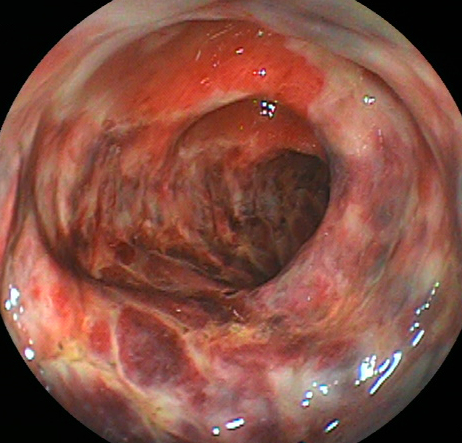 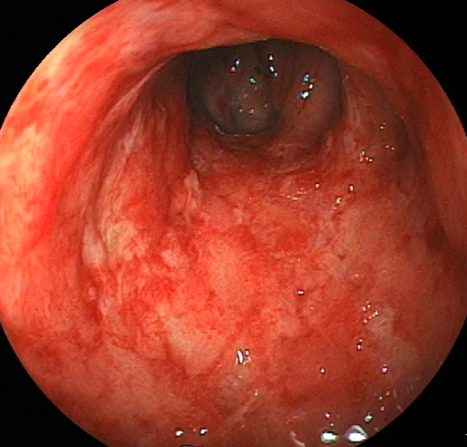 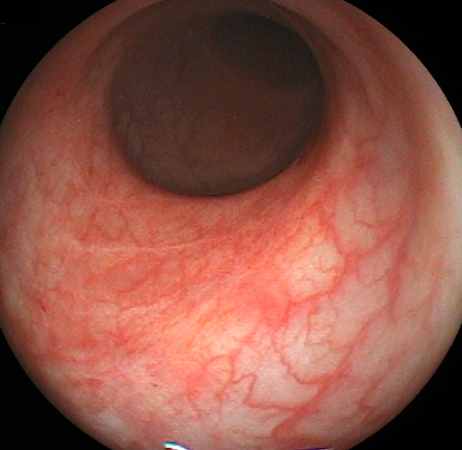 Figure 2 Pathological examinations following hematoxylin-eosin and immunohistochemical staining. A: White arrow shows cytomegalovirus inclusion bodies (HE staining, × 200). B: Red arrows show cytomegalovirus (CMV)-positive cells (immunohistochemical staining, × 200).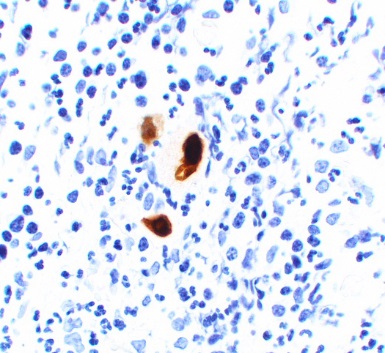 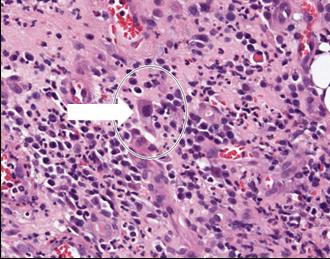 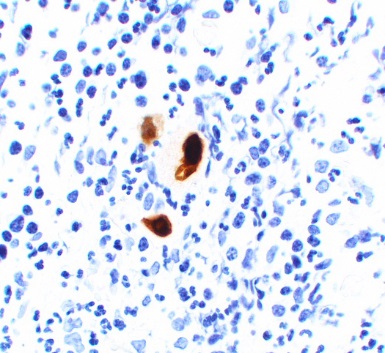 Figure 3 Clinical course of this case. CS: Colonoscopy; CMV: Cytomegalovirus; CRP: C-reactive protein; WBC: White blood cells.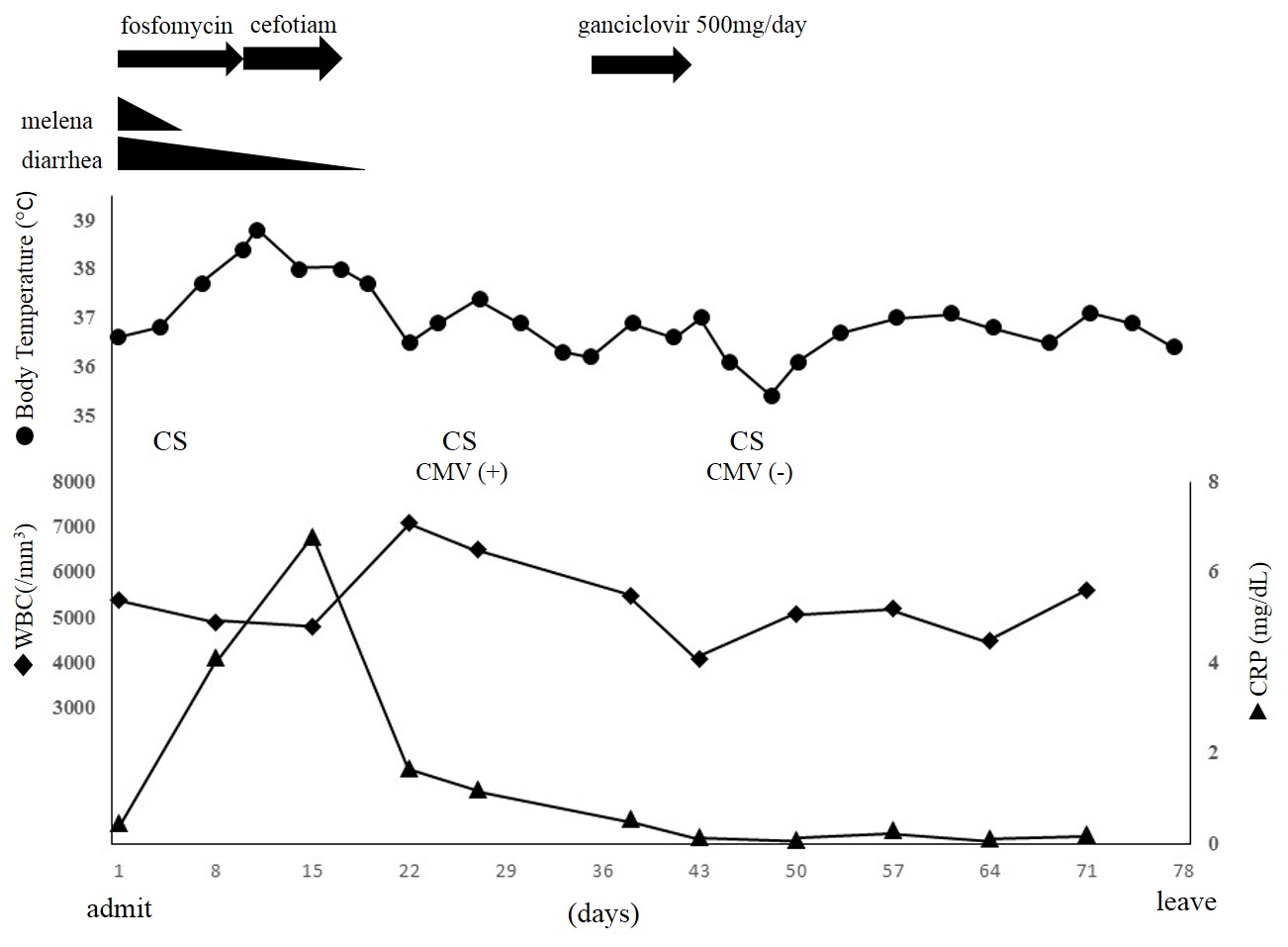 